Nom : ____Corrigé______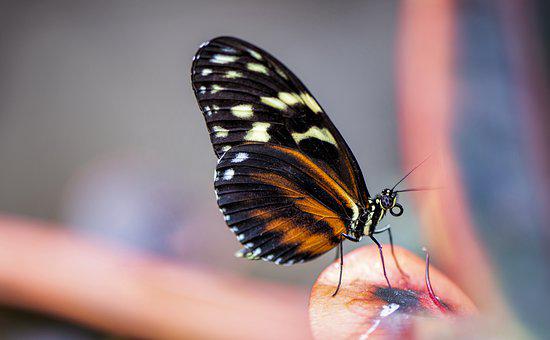 Multiplication et division des nombres entiersComplète le tableau. Détermine si ta réponse sera positive ou négative.564 x 45 = _____positive________			f)   -78 ÷ 2 = ____négative________-40 x -34 = _____positive________			g)… -90 ÷ -10 = _____positive________-945 ÷ 15 = ____négative________			h)   24 x 12 = _____positive________-7 x -6 x 2 = _____positive________			i) 5 x -15 x 3 = ____négative________-92 ÷ -2 ÷ -2 = ____négative________		j) 12 ÷ 3 ÷ -2 = ____négative________Effectue les calculs5 x ( -3 ) = ____-15____					d)   -20 ÷ ( -5 ) = ____4_____-4 x ( -2 ) = ____8____					e)   90 ÷ ( -10 ) = ____-9____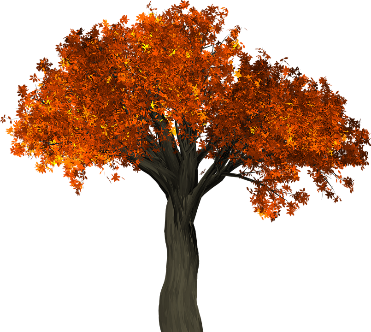 45 ÷ 5 = ____9_____						f)   -5 x 10 = ____-50_____ x-7-49810-5-2-117744-99-88-1105522-96336-81-72-90451812-84-4810896120-60-2416-112-64144128160-80-32÷-2-81053-25-4-5025-5-102-10050-10-2042524-12-38-664-32-8-16